Муниципальная программа «Формирование комфортной городской среды на 2018 – 2022 гг. на территории МО «Токсовское городское поселение», Всеволожского муниципального района, Ленинградской области.Благоустройство общественных и дворовых территорий многоквартирных домов расположенных в границах  МО «Токсовское городское поселение»  Адрес: Парк 500-летия Токсово (березовая роща)Организация парковки для размещения автотранспорта граждан останавливающихся для отдыха в парке. Организация трех пешеходных дорожек из тротуарной плитки. Установка скамеек (лавочек) и урн.1. Асфальтобетонные работы – 150 м 22. Тротуарная плитка - 1240 м 23. Бордюр для проездов – 40 м.п.4. Бордюр для тротуаров – 992м.п.5. Установка скамеек – 10 шт.6. Установка урн – 10 шт.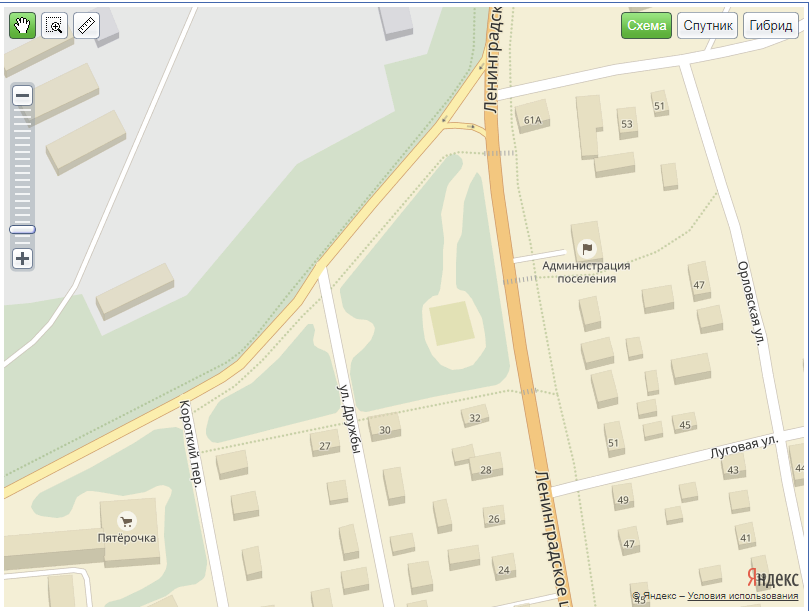 